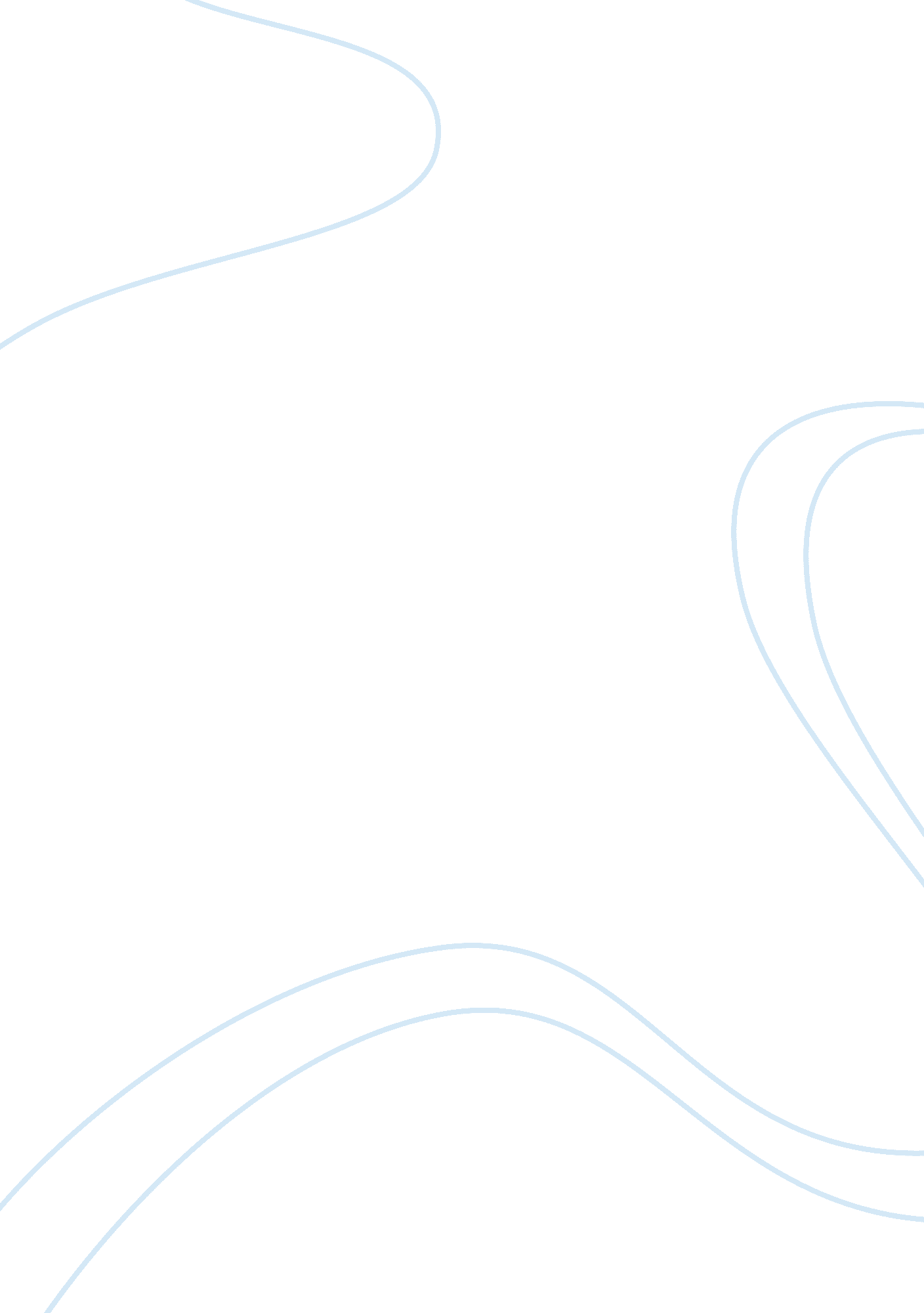 Identifying risks in the supply chain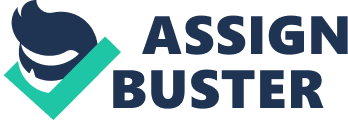 Contents 3 Decision Hazard is an of import subject in supply ironss. All companies are exposed to hazard and demand to work on how to minimise hazard in order to hold a well-working concern. Therefore pull offing hazard should be an indispensable portion of supply concatenation direction. Aven and Renn argue that there is no “ agreed definition of hazard ” . The undermentioned article is based on the definition presented by Rosa ( 1998, 2003 ) “ Risk is a state of affairs or event where something of human value is at interest and where the result is unsure ” . Hazards can look from different types of drivers. Harmonizing to Chopra and Sodhi ( 2004 ) hazards can be categorized as breaks, holds, systems, prognosis, rational belongings, procurance, receivables, stock list and capacity. The presented paper dressed ores on breaks, stock list, holds and calculating due to the fact that discoursing all different types of hazard would be excessively wide. The inquiries to be answered in this article are what type of hazard is presented, what went incorrect in the supply concatenation and how the direction can minimise hazards in the company. To discourse the inquiries the chosen theoretical model is presented followed by analysis of chosen jobs and possible solutions. 2 Literature Review In order to pull off the supply concatenation efficaciously first we need to understand what hazards are and how they are associated with the supply concatenation. The constituents of a supply concatenation scope from bomber ( 2nd or 3rd tyre ) providers, to immediate provider, to makers, to jobbers, to retail merchants to the concluding consumer. This is merely a general lineation of an overall supply concatenation of a concern, there are besides the activities within a concern that comprise the internal supply concatenation. The hazard of dealing costs between a client and a provider increasing is dependant on the degree of uncertainness in the relationship. For illustration, the more dependent a client is on a peculiar provider, the greater the cost of exchanging to another provider will be and the less certain the client is that the provider will non move opportunistically to raise monetary values, unless other factors, such as contractual agreements, prevent this. Therefore, hazard embracings both the scope of results that might happen and the likeliness of their occurring. A cardinal constituent of hazard is pick. Bernstein ( 1996 ) maintains that hazard is about pick: the actions we dare to take, which depend on how free we are to do picks, are what the narrative of hazard is all about. It has been argued that if a client chooses to develop and put in a long-run relationship with a provider, it can convey important benefits. However, if either spouse defaults or efforts to take advantage of the other, the hazards can besides be important. Therefore hazard encompasses both the possibility of loss and the hope of addition. Nevertheless, in looking at how organisations perceive hazard, it is the negative intensions of hazard, loss instead than addition, which seem to preoccupy directors. Hazards may be classified as Systematic ; i. e. governable or evitable and Unsystematic ; i. e. unmanageable and ineluctable. Besides the hazards associated with the SCM may be internal or external. Examples of systematic hazard may be information dissymmetry, deficiency of coordination and trust between concatenation members, volatile demand constructions, unequal capacity etc. Uncontrollable hazards may be sudden alteration in demand due to engineering promotions, natural jeopardies, accidents or breaks etc. Systematic hazards can be avoided wholly by careful planning and enhanced coordination among the spouses, while the unsystematic hazards may be minimized making the same. Take for case the illustration[ 1 ]of Neodymium, a rare Earth metal required for Hybrid electric vehicles for its magnetic belongingss. The largest modesty of the metal is presently found in China. From a vehicle maker point of position this poses a great menace, as there is a immense demand and market for the intercrossed electric vehicles in the universe. Toyota has a mark of bring forthing 1 million intercrossed vehicles by the terminal of 2011, and has a strong dependence on the said metal ; nevertheless the metal is non straight used by Toyota. The 2nd or 3rd tyre providers who produce the lasting magnet electric vehicle constituents use it. The down side is that the Chinese Government has now imposed an export limitation on the metal presenting troubles for the automotive makers. Modernization and globalisation are ensuing in complexness of supply concatenation composing. It is really obvious from sing the constituents that it is no longer confined within the boundary of a individual concern entity instead it encircles about everyone straight or indirectly related to a specific concern. For illustration[ 2 ]in 1997 due to a fire in one of the major providers of brake-fluid proportioning valve ; Toyota was forced to shut the operations of its 20 assembly lines for a few yearss, and it took about one full month to acquire the production capacity back to normal i. e. 15500 vehicles per twenty-four hours. There are a figure of other illustrations around the universe today which prove that disruptions/ jobs in one portion of the universe may hold inauspicious affect on a concern running 100s of stat mis off, take the illustration of the fiscal crisis the erupted from America. Its inauspicious effects can be seen in the fiscal sectors of states across continents like Pakistan, India, Australia etc. So much so that former Federal Reserve Chairman of America Alan Greenspan, called it “ once-in-a-century recognition tsunami ”[ 3 ]. Hazards in Supply concatenation Management The presented paper is based on the research done in 2004 by Sunil Chopra and ManMohan S. Sodhi[ 4 ]which outlines several supply concatenation hazards, internal and external. In item these hazards are: Delaies: The grounds of holds in supply concatenation direction are following:[ 5 ] When a provider, through high use or another cause of inflexibleness, can non react to alterations in demand ; Poor-quality end product at provider workss ; High degrees of managing or reviews during boundary line crossings ; Changing transit manners during transporting Systems Hazard: Causes for systems hazard can change from natural catastrophes to knowing maltreatment of computing machines by ain employees or external parties.[ 6 ]The grounds are: Information substructure dislocation System integrating or extended systems networking E-commerce Forecast hazards: Occur in supply concatenation direction when projections in companies differ from current demand. “ If prognosiss are excessively low, merchandises might non be available to sell. Prognosiss that are excessively high consequence in extra stock lists and, necessarily, monetary value markdowns. ”[ 7 ]Beginning Reasons: Inaccurate prognosiss due to long lead times, seasonality, merchandise assortment, short life rhythms, little client base “ Bullwhip consequence ” or information deformation due to gross revenues publicities, inducements, deficiency of supply-chain visibleness and hyperbole of demand in times of merchandise deficit Intellectual Property Hazard: “ This sort of hazard has grown quickly as supply chains become less vertically incorporate and more planetary, and as companies outsource to the same makers used by rivals. ”[ 8 ]The grounds of the hazard are: Vertical integrating of supply concatenation Global outsourcing and markets Procurement Hazard: “ Refers to unforeseen additions in acquisition costs ensuing from fluctuating exchange rates or supplier monetary value hikings. ”[ 9 ] Breaks: By definition breaks in supply concatenation refer to the holds and interventions in the flow of stuffs or finished goods due to external or unmanageable factors like natural catastrophes, work stoppages and economic upset, purposeful amendss caused by agents such as terrorist onslaughts and normally originate without warning. Breaks in supply concatenation may besides originate from supplier bankruptcy or incapableness.[ 10 ] Receivabless: The hazard originating from the inability of a company to roll up the grosss of services already rendered, i. e. the receivables. Presently many companies extend services on recognition footing to suit its clients nevertheless there is a major hazard associated with the recovery in instance of recognition gross revenues.[ 11 ] Inventory: The hazard originating from either excessively much or excessively small stock list. In former instance the cost are exponential whereas in subsequently there is a hazard of non-fulfillment of client demand on clip.[ 12 ] Capacity: This hazard is concerned with the concern capacity, i. e. fabrication capacity or service bringing capacity, and unlike stock list the capacity of a concern can non be enhanced nightlong.[ 13 ] The Risk Spiral Figure 1[ 14 ]: Beginning The diagram above shows that the deficiency of assurance in supply concatenation can take to chaos and determination hazards. “ This hazard coiling exists everyplace, and the lone manner to interrupt the spiral is to happen ways to increase assurance in the supply concatenation. To make so, we need to understand the elements of the supply concatenation that can cut down the deficiency of assurance – visibleness and control. ”[ 15 ] Visibility and Control “ Assurance in supply concatenation is weakened when end-to-end grapevine clip, i. e. the clip it takes for stuff to flux from one terminal of supply concatenation to other, is long. It is frequently the instance that one member of a supply concatenation hazards has no elaborate cognition of what goes on in other parts of the concatenation, for illustration in finished goods stock list, material stock list, work – in – procedure, grapevine stock list, existent demands and prognosiss, production programs, capacity, outputs, and order position. ”[ 16 ]In order to modify supply concatenation visibleness it is necessary to increase information transparence among all supply concatenation participants. Usually it is described that the information is power but this phrase does non work ever in supply concatenation. If the information is available to all supply concatenation members the power additions in many times because it will cut down uncertainness. “ Mason – Jones Towill ( 1997 and 1998 ) have demonstrated that ‘ information – enriched ‘ supply ironss perform significantly better than those that do non hold entree to information beyond their corporate boundaries.[ 17 ]Visibility in supply concatenation direction can assist to avoid jobs and modify chances in the company. The 2nd of import construct in supply concatenation assurance is the ability to command operations. Supply concatenation directors should hold visibleness of the whole grapevine, non merely of some parts because if something goes incorrect it is non so easy to alter it in short clip. For cut downing variableness there is used “ Six Sigma ” methodological analysis, which is utile to place the possibilities. Without visibleness and control, it is common that the supply concatenation is plagued with buffer stock lists. Buffering is another agencies employed by supply concatenation directors to fudge against the uncertainnesss and hazards in the supply concatenation. Supply concatenation Risk Management The Risk Spiral mentioned above is one of the hazard decrease pre-requisites. However there is still high demand for effectual supply concatenation direction with regard to the hazard facet. The term used in recent literature is Supply Chain Risk Management. Research shows the SCRM is still in its babyhood phase in most concerns.[ 18 ]However due to the globalisation and more nimble supply chains the demand for SCRM is increasing twenty-four hours by twenty-four hours. Besides many organisations are actively involved in the designation of the hazards but deficiency when it comes to extenuation patterns. A survey by the Bearing Point Group and Supply Chain Magazine[ 19 ]in 2009 shows that the most organisations are non involved in hazard direction and the 1s that are consider merely the hazards related to Purchases ( Supply Risks ) , Planning ( Demand Risks ) and Inbound Logistics ( Distribution Risks ) . The same research survey by the Bearing Point Group and Supply Chain Magazine has recognized four stairss for effectual SCRM. The stairss are: Phase 1: Hazard Designation: As the name suggests, this phase deals with the possible hazard sensing. Phase 2: Hazard Appraisal: The 2nd phase is the chance and impact appraisal, i. e. what are the opportunities that a certain job will happen and what will be the effects for the organisation. Phase 3: Hazard Treatment: This involves with puting up hazard bar and protection steps Phase 4: Hazard Monitoring and Control ( Resilient Supply Chain ) : this is the most of import portion and trades with decreasing the hazard factors and there return. It suggests that the organisations should put up Resilient Supply Chains, with the aid of designation of vulnerable points and making legerity throughout the supply concatenation, farther more the organisations should make a hazard civilization and take necessary actions for executions of the same. And in conclusion built on experience to avoid or diminish the impact of future disturbances. Figure 2:[ 20 ] 2. 1 Delaies As was described in the theoretical portion holds in a supply concatenation direction can happen in information channels, for illustration in the transmittal of information, in flows of people, resources, goods, money.[ 21 ]As an illustration we described the most popular company Apple Inc. They launched iPad, which is defined as the hereafter of nomadic and calculating devices. The job was that due to the high gross revenues the company was forced to detain international cargos of new iPad tablet computing machines. The hazards of the supply concatenation are interconnected. The holds of the Apple iPad were besides caused because of the fact that company did non foretell so high demand as it was in the existent. They have delivered more than 500, 000 iPads in the first hebdomad. They besides have taken a immense figure of pre-orders.[ 22 ]Beginning The chief customer-base of Apple is in the U. S. and the end product is focused at that place. Nevertheless, international gross revenues accounted for 58 per centum of Apple ‘ s gross in the December one-fourth, up from 46 per centum a twelvemonth earlier.[ 23 ]Although international markets are progressively of import to Apple ‘ s growing, investors appeared unfazed by the hold and the company ‘ s portions rose more than 1 % to touch yet another all-time high.[ 24 ]“ This latest hold is the 2nd clip Apple has pushed back cargos of the iPad. Back in January, it had announced that the device would be sold worldwide in late March, but after analysts reported holds in production it postponed the United States launch of the iPad to April 3 and the worldwide launch to late April. What ‘ s doing the holds? A combination of both: supply-chain jobs and selling scheme. ”[ 25 ]Beginning Besides the job of the holds with iPad is in production quality – iPad ‘ s show. Due to this fact Apple ‘ s applied scientists should larn more about this job and besides extinguish defects. Harmonizing to Jacobs[ 26 ]SOURCE these jobs can be resolved within about a month. In order to pull off supply concatenation hazards Apple should follow the described four phase scheme. At first, it is indispensable to place the hazard and besides to acknowledge other possible hazards in supply concatenation. As we see in the illustration, Apple Inc. could non foretell that a new merchandise like Ipad would be so popular in demand in the US, but it should be ready for such demand. In order to avoid holds in international cargo they should equilibrate capacity and stock list, depending on the cost of merchandises. In the 2nd phase it is necessary to measure the possible impact of the assorted hazards ( fiscal, media coverage, etc ) and mensurate their grade of criticalness. Apple Inc strong suit is that this is the lone merchandise in the market, so one month hold is non so dramatic because they are able to supply Ipad for international clients every bit shortly as possible. “ Broadpoint AmTech analyst Brian Marshall said there was no danger that the international hold would do the iPad to fall short of gross revenues estimations for the June one-fourth. Analysts expect 1 million devices or more for the period. ”[ 27 ]In the 3rd and 4th phases it is necessary to pull up an action program including hazard bar and protection steps. Besides it is important to command hazard return. In the instance of Apple an action program would be utile. It could assist to forestall prognosis hazard and hold hazard. 2. 2 Inventory hazard Inventory can be defined as “ The sum of natural stuffs, work in procedure, and finished goods being held for sale at a given clip ” .[ 28 ]Keeping stock list can take to important costs for a company. Due to this fact it is progressively of import to pull off stock list expeditiously to better the supply concatenation and every bit good to bring forth competitory advantages.[ 29 ] The chief grounds for a house to keep ( extra ) stock list are to cut down costs and to fulfill the consumer demands on clip. The key job is to happen the right extent between keeping excessively much stock list and excessively small stock list. Excess stock list leads to high warehouse costs and can worsen the house ‘ s fiscal public presentation[ 30 ]while excessively small stock list can implement lower gross revenues.[ 31 ]About every house holds extra capacity to minimise the uncertainness about future happenings. Thereof stock list can be seen as an house ‘ s insurance to supply clients services for instances if something goes incorrect in the upstream production procedure. This begs the inquiry of how much stock list a house should keep at what clip and moreover when to order extra stock list.[ 32 ]The best extent of clasp stock list is precisely the lowest plentifulness, which allows fulfilling the consumer demand. 26 The stock list hazard depends on four hazard drivers: the grade of obsolescence ( and the length of the merchandise life rhythm ) , the merchandise value, stock list retention costs and the uncertainness of consumer demand and supply. 25 To acquire the most expeditiously supply concatenation, a company must understand and analyse these hazard drivers and seek to command them. 26 After indentifying the drivers a company can get down to utilize a hazard extenuation strategy. 25 The undermentioned illustration of the car industry Toyota shows how a company manages their stock list in the sort of manner to keep as small stock as possible to cut down stock list cost but be still able to fulfill the consumer demand on clip. Toyota pursues the scheme of thin fabrication which contains the component of merely in-in-time production.[ 33 ]Just-in-time-production aims the mark to extinguish every sort of waste and better all types of concern procedures. A procedure operated after the JIT-principle plants in that goods are produced and delivered merely in clip to be sold.[ 34 ]Since all the production parts arrive at the point when they are needed there is no usage of keeping a big stock. For this sort of scheme good relationships/partnerships to providers are necessary to maintain the production working.[ 35 ] The scheme of keeping about no stock list involves many hazards. There exists no buffer if any measure in the supply concatenation fails. Because of the uncertainness of alterations in the client demand or jobs with the providers at that place could happen that Toyota can non bring forth every bit much as they want and the gross revenues could diminish. The chief advantage of this scheme is the decrease of stock list costs but as a trade-off it has to cover with many dangers. There exist different theoretical schemes to minimise the stock list hazard harmonizing to Chopra et. al. 25 One of them is the pooling of stock list and is what the on-line bookseller Amazon. com uses. A few warehouses are placed through all of the United States and each warehouse is responsible for a particular geographic country. This leads to take down entire stock list and with that to lower stock list costs. Another scheme is the creative activity of a common merchandise constituent, which is normally used in the hurting industry. Alternatively of keeping a batch of different colourss it is more efficient merely to keep a common base and blend the wished colour after the specific client ‘ s orders. Finally another scheme could be detaining the last measure of production until all order are in hand. 24 All these schemes allows a house to pull off their stock list expeditiously and to better the supply concatenation. Sing to the illustration of Toyota it would be most of import to acquire good partnerships to their providers. This ensures the bringing of all merchandises constituents if they are needed. Delaies in presenting constituents would do production Michigans and lead to less gross revenues. Therefore partnerships can be seen as a hazard minimising scheme. 2. 3 Forecasting hazard Forecasting in supply concatenation direction is a necessary and of import procedure for any company that produces merchandises for stock list and is non as of import for merchandises made to order. Prediction is a agency that is meant to announce what the hereafter will convey. The thought behind prediction in supply concatenation direction is that “ makers will utilize material prediction to guarantee that they produce the degree of stuff that satisfy their clients without bring forthing an overcapacity state of affairs where excessively much stock list is produced and remains on the shelf ” ( Murray, n. d ) . Harmonizing to Copra and Sodhi ( 2004 ) , calculating hazard is the development of “ a mismatch between a company ‘ s projections and existent demand ” . By calculating the industries hope to cut down the costs and maintain the stock list at a sensible degree, every bit good as avoiding monetary value markdowns. The “ sensible ” degree of stock list depends on what type of merchandise the concern is bring forthing and so on. Producing excessively much stock list can take to really high costs sing storage and markdowns, but on the other side bring forthing excessively small can do a concern to lose out on gross revenues and it can do the concern to free clients. The alternations in the market is a major portion of what makes it debatable to calculate what the clients want and need, as the demand changes invariably. It can be financially fatal for a concern to overrate or undervalue the market. Forecasting inaccuracy can be a consequence of “ long lead times, seasonality, merchandise assortment, short life rhythms, and little client base ” ( Copra and Sodhi, 2004 ) . The uncertainness in the market is, as mentioned, an of import portion of the prediction hazard every bit good as other information deformations. Examples of information deformations can be “ publicities and inducements that lead to send on purchasing ; batching of purchases, which leads to higher volatility in orders ” ( Copra and Sodhi, 2004 ) . Another critical break can be the degree of cognition of the terminal client. Harmonizing to Copra and Sodhi, if the supply concatenation consists of a great figure of grades, the degree of cognition is usually diminishing the farther off from the terminal consumer the concern is situated, and this is know as the “ bullwhip consequence ” . This consequence “ refers to the inclination of the variableness of orders rates to increase as they pass through the echelons of a supply concatenation towards manufacturers and natural stuff providers ” ( Disney, 2009 ) . One possible solution to the “ bullwhip consequence ” -problem can be as described in the theory portion about the hazard spiral, to increase the visibleness and control. An illustration of calculating hazard can be seen in a existent life illustration from the pharmaceutical industry and the production of acetonitrile. Acetonitrile is “ an cheap chemical non assorted in the drugs themselves but used in bantam measures to mensurate drosss ” ( Bolgar, 2010 ) , and it is a byproduct of propenonitrile which is used in the production of plastics used in auto parts and in the production of rugs. The jobs started when the Chinese authorities decided to close down a works bring forthing chemicals in August 2008. A month subsequently a hurricane destroyed a similar chemical works in Texas, and at the same clip the fiscal crises hit. As an consequence of the fiscal crisis, the gross revenues of autos dropped every bit good as the gross revenues of rugs. And of course the production of acetonitrile decreased ; seeing it was a byproduct of propenonitrile, and this once more lead to a deficit for pharmaceutical companies. As an consequence of the deficit, pharmaceutical companies ran out of the chemical needed ( acetonitrile ) for proving the drugs and hence could non acquire any farther in their production procedure. The byproduct became the “ star of the show ” ( Bolgar, 2009 ) merchandising at a much higher monetary value as the pharmaceutical companies tried to acquire a clasp of the last few gallons at that place was. Some of the pharmaceutical companies had done a good occupation calculating a deficit and was prepared. They had successfully identified the first measure of the stairss for effectual Supply Chain Risk Management described in the theory portion. The possible hazard in their production procedure, in this instance being the possibility of a deficit of a apparently “ undistinguished ” merchandise used in really little measures, was identified at an early phase of the diminishing production of autos and rugs. They assessed the chance of a deficit by maintaining an oculus on the identified lessening in auto and rug production, seeking to place the chance of a deficit really go oning. As a portion of the appraisal, the concern would measure the impact and consequences a deficit would hold for the concern. In this instance a deficit would be deadly because it would intend that the concern would hold to procrastinate both its production and its farther research on the pharmaceutical drugs. Phase three in the Supply Chain Risk Management is concerned with puting up hazard bar and protection steps. The mentioned pharmaceutical houses dealt with the hazard by purchasing excess supply in progress. By making this they were certain that they had some stock list of acetonitrile and therefore they would be able to go on their production, at least for a piece longer. Another strategic safeguard they made was to do understandings with providers of the chemical that was advantageous for their concern. And this manner the pharmaceutical company made certain that their supply of the much-needed dissolver was kept at a higher degree than most companies. The last and 4th measure of the Supply Chain Risk Management theoretical account is called ‘ Monitoring and Control ‘ . In this measure one identifies what is needed for the route in front, how one can work towards better prediction and better consequences. What is of import here is to place sensitive grades and providers, in this instance the dependence on the one specific chemical needed for the production procedure. It could be profitable for the pharmaceutical company to research the possibility of either more providers of the chemical or for different ways to prove the drug ( or both ) in order to understate the conceivable future occurrences. This is done in order to make legerity and activity throughout the supply concatenation. 2. 4 Disruption hazard By definition these are operational hazards for illustration proficient malfunctions, discontinuance of stuffs and merchandises supply, work stoppages etc. They possibly caused by economic upset, hooliganism, natural jeopardies, terrorist act, political instability etc. In recent times these types of hazards have received increasing attending as with high globalisation and lead times, there are more gap for breaks and a smaller border for mistake if a break occurs. In many researches this type of hazard is named as ‘ Environmental Risk ‘[ 36 ]and hence are unmanageable or external hazards. From account we can see that the environmental hazard may do perturbation on supply side or demand side. Some of the really common illustrations[ 37 ]are the terrorist onslaughts on the World Trade Center on September 11, 2001, and the August 14, 2003 blackout in the North-eastern U. S. A survey by Hendricks and Singhal ( 2004 )[ 38 ]shows that companies sing such breaks do non execute every bit expeditiously as their equals in stock public presentation every bit good as in operations which is clearly reflected in costs, gross revenues, and net incomes. A really important and recent illustration of such a hazard possibly witnessed by the effects of the recent inundations in Pakistan, South Asia. The United Nations has rated the inundations in Pakistan as the greatest human-centered crisis in recent history, more people have been affected in Pakistan than the 2004 South-East Asian tsunami and the recent temblors in Kasmir and Haiti combined[ 39 ]. On a unsmooth estimation 20 million Pakistanis have been displaced from their places and put at hazard for disease. The amendss are runing from human-centered position, to economic downswing and substructure amendss. Supplanting of 1000000s of people is one portion of the calamity, the other one is the impact on the states national and international trade. An estimation suggests that the inundations in Pakistan have destroyed up to 30 % of the state ‘ s cotton harvest, with around 700, 000 estates of turning land under H2O[ 40 ]. Pakistan is the universe ‘ s 4th largest cotton manufacturer after China, India and the USA. John Flanagan, who heads Flanagan Trading Corp, a North Carolina-based concern that specialises in cotton hereafters and options and prepared hedge schemes for the industry suggests that if the Pakistan ‘ s harvest is non available to the market inA a timely mode, the universe stocks to utilize ratio could fall to 33 % . As a consequence the retail merchants might raise monetary values following the rise in cotton monetary values, even though the natural stuff histories merely for a little portion of the merchandise ‘ s cost. Pakistan is an agricultural state and there have been many incidents with regard to monsoon rains in the yesteryear. Harmonizing to a beginning the Pakistan Meteorological Department cautioned the authorities earlier on the chance and impact of the heavy rains. In past old ages several harvests had been destroyed due to prematurely, heavy or no rains. Hence the impact of such an event was good known. The basic ground for such a monolithic catastrophe is deficiency of execution of the 3rd phase, i. e. hazard intervention. Even though the possible hazard was noted and impact appraisal was done earlier on, no safeguards were put in topographic point by the authorities to avoid such an event. The authorities lacked in the bar and protection step and therefore the worst catastrophe in 80 old ages was undergone by the state. As mentioned earlier, the inundations resulted in economic and substructure catastrophes. At the minute Pakistan is confronting immense losingss in exports, monolithic addition in imports and the roads and transit lines have been badly damaged. Harmonizing to estimations, the cost of reconstructing the flood-hit countries could be every bit high as USD 15 billion[ 41 ]. The impacts of the inundations in Pakistan have been seen in other parts of the universe every bit good. For some it became an chance, e. g. for China, India and USA, to increase there market portion. However there have been negative impacts on the place every bit good as universe concern. Harmonizing to a survey by the Economic division in Pakistan, the GDP may turn negative runing from -2 % to -5 %[ 42 ]. On the international graduated table, the fabric market may be forced to raise monetary values. Another important consequence may be seen in the European Union.[ 43 ]The EU trade granted grants for flood-ravaged Pakistan, this discount has backfired as the fabric makers in Portugal, Italy, Romania etc have expressed negative feeling. Due to China ‘ s high exports it has become hard for the EU to vie on planetary markets. From the above treatment the importance of the forth phase of the SCRM procedure becomes clear. We can clearly see that events in one portion of the universe creates monolithic ripplings all around it. In this instance the hazard arose from an external unmanageable factor. However with so many engineering promotions the conditions anticipations have become so convenient. The authoritiess should take in history the ‘ what if ‘ scenario when make up one’s minding on the policies and should hold separate Disaster and Crisis Management sections set up for such events. 3 Decision From the above detailed treatment of the few hazards it may besides be concluded that supply concatenation hazards are non remarkable in nature instead all are inter-related. The holds hazard for IPad possibly seen as a prediction deficit or stock list miss-match. Similarly the breaks caused in Pakistan may give rise to provide side hazards including holds, deficiency of stock list etc. 